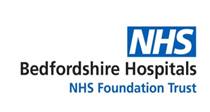 01/11/2022 Dear Requester,FOI 1750Thank you for your Freedom of Information request. Please note, this is a cross-site response for Bedford site and Luton site.You asked:In your trust, in each of the last 5 calendar years, how many formal patient/family complaints were made regarding communication? 324 complaintsHow many of these complaints were regarding lack of updates to Next of kin or patient families?253 complaintsIn your trust in the last 5 years, what were the top 5 categories for complaints? For example, 'communication' or 'clinical care' may be examplesThese vary every month but the usual ones are stated below:Clinical TreatmentCommunicationsPatient careValues and behaviours (staff)Admissions and Discharges or Appointments.This information is provided for your personal use and is the property of Bedfordshire Hospitals NHS Trust and subject to any existing Intellectual Property and Database Rights. Any commercial application or use of this information may be subject to the provisions of the Re-use of Public Sector Information Regulations 2015 (RPSI). This means that if you wish to re-use the information provided for commercial purposes for any reason you must ask the Trust for permission to do so. Please note that the Trust has a formal internal review and complaints process which is managed by the Information Governance Manager/Data Protection Officer. Should you have any concerns with our response, you can make a formal request for an internal review. Requests for internal review should be submitted within three months of the date of receipt of the response to your original letter, and should be addressed to: dataprotectionofficer@ldh.nhs.uk. This option is available to you for up to three calendar months from the date your response was issued. If you are not satisfied with the Trust review under the Freedom of Information Act 2000 you may apply directly to the Information Commissioners Officer (ICO) for a review of your appeal decision. The ICO can be contacted at: ICO, Wycliffe House, Water Lane, Wilmslow, Cheshire, SK9 5AF www.ico.org.uk Yours sincerely, FOI OfficerBedfordshire Hospitals NHS Foundation Trust 